GUÍA REPASO UNIDAD 1:“Números hasta el 100”SEGUNDOS BÁSICOS Objetivo: Contar de 2 en 2; 3 en 3;  de 5 en 5 y de 10 en 10 hacia adelante.Resolver adiciones y sustracciones.1. Cuentan de 2 en 2 ó 3 en 3 Según corresponda.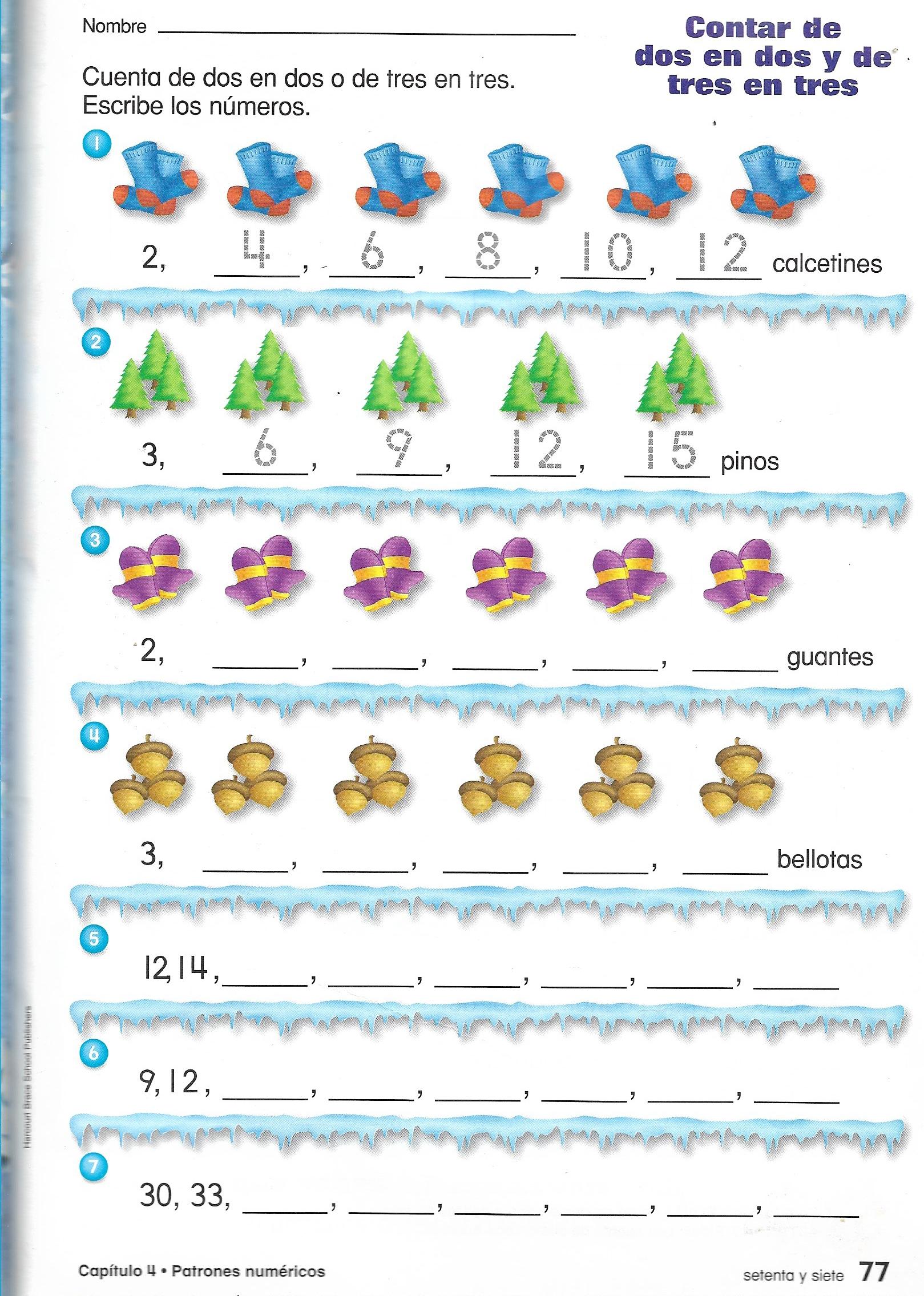 2. Contar de 5 en 5 y de 10 en 10 según corresponda.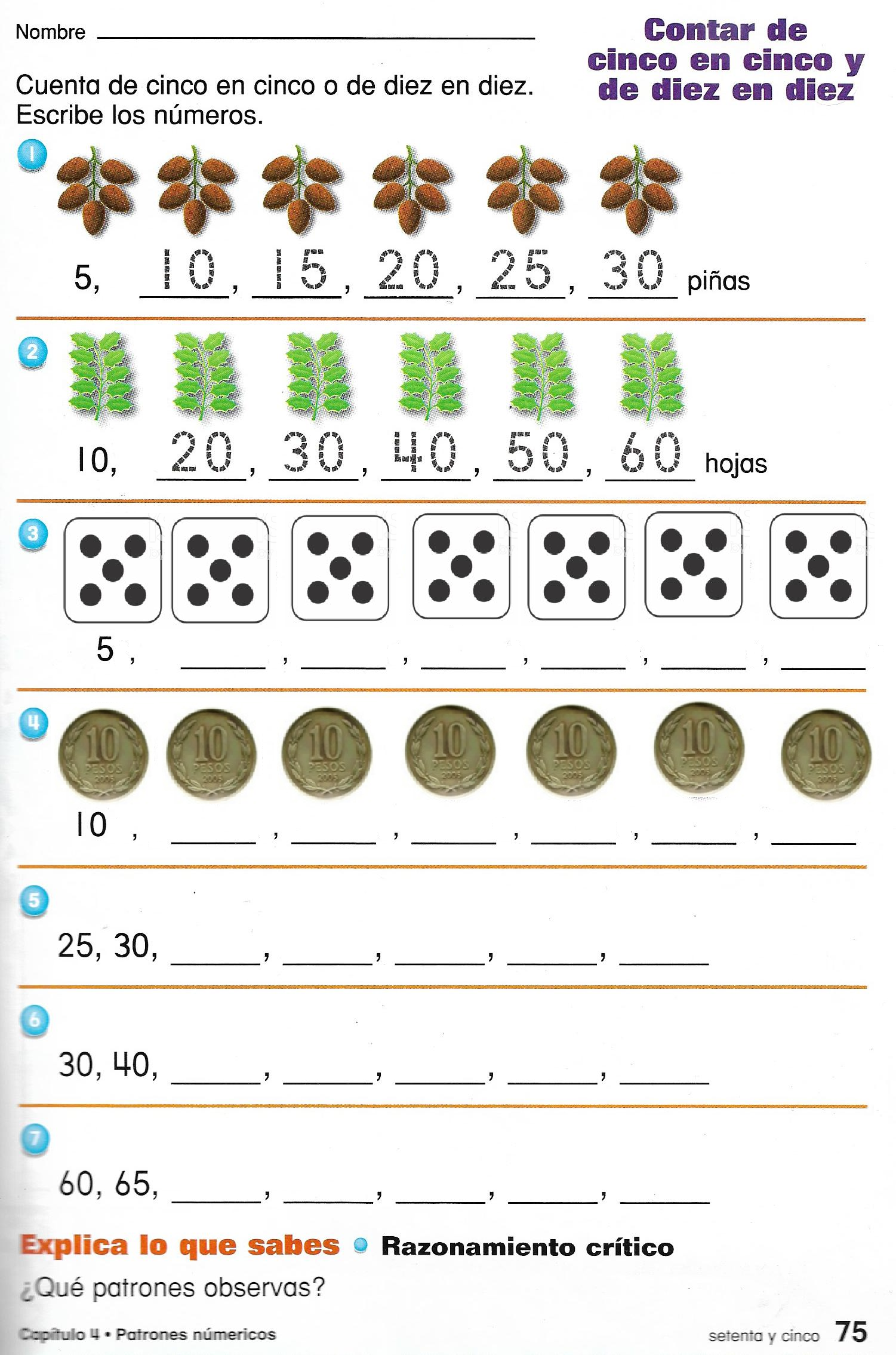 3. Resolver las siguientes adiciones y colorea según la clave que se asigne a su resultado. 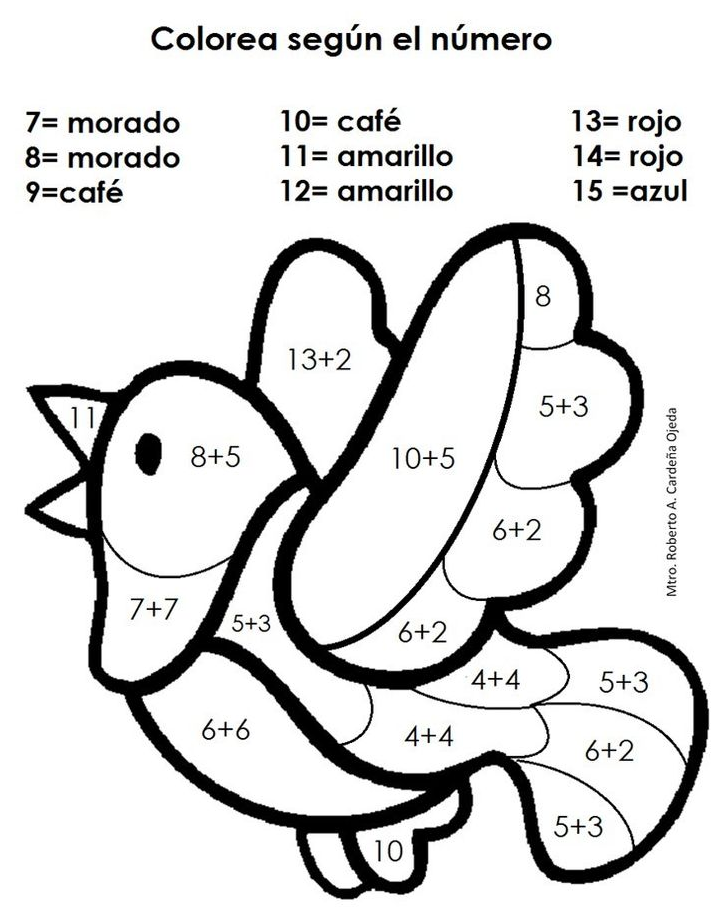 Nombre:Curso:Fecha: